УКРАЇНА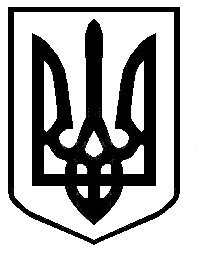 ЛОЗІВСЬКА МІСЬКА РАДА ХАРКІВСЬКОЇ ОБЛАСТІЛОЗІВСЬКИЙ НАВЧАЛЬНО – ВИХОВНИЙ КОМПЛЕКС «ЗАГАЛЬНООСВІТНІЙ НАВЧАЛЬНИЙ ЗАКЛАД – ДОШКІЛЬНИЙ НАВЧАЛЬНИЙ ЗАКЛАД № 8» ЛОЗІВСЬКОЇ МІСЬКОЇ РАДИ ХАРКІВСЬКОЇ ОБЛАСТІН А К А Зм. Лозова30.03.2020                                                                                                         № 37-о	Відповідно до Закону України «Про дошкільну освіту», ст.16 Закону України «Про загальну середню освіту», ст. 29 Закону України «Про захист населення від інфекційних хвороб», Постанови Кабінету Міністрів України від 11 березня 2020 року № 211 «Про запобігання поширення на території України коронавірусу COVID-19», листа Міністерства освіти і науки України від 11.03.2020 щодо запровадження карантину для усіх типів закладів освіти, рішення Кабінету Міністрів України від 25.03.2020, НАКАЗУЮ:       1. Внести зміни до наказу ЛНВК «ЗНЗ-ДНЗ № 8» від 12.03.2020 № 32-о «Про запровадження карантину в ЛНВК «ЗНЗ-ДНЗ №8», а саме п.1 викласти в новій редакції: «Запровадити  карантин в ЛНВК «ЗНЗ-ДНЗ №8» (шкільний підрозділ) та призупинити освітньо - виховний процес в дошкільному підрозділі закладу у зв’язку із запровадженням карантину з 16-00 12.03.2020 по 24.04.2020, заборонивши відвідування закладу його здобувачами».2. Контроль за виконанням даного наказу залишаю за собою.Директор ЛНВК «ЗНЗ-ДНЗ № 8»				С.Я. РешетовПро внесення змін до наказу ЛНВК «ЗНЗ-ДНЗ № 8»від 12.03.2020 № 32-о